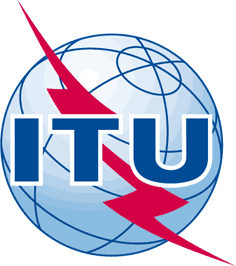 ITU-TRAI Training on Consumer Protection 21 – 23 March 2016New Delhi, INDIABIOGRAPHY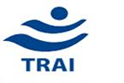 Session Session 4Title of presentationRegulatory framework on Quality of Service 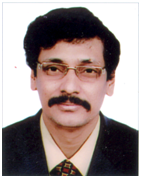 A.Robert Ravi   I.T.S
Advisor, Telecom Regulatory Authority of India (TRAI)A. Robert Jerard Ravi is an Indian Telecom Service officer of the Department of Telecommunications. He is a Gold Medalist in Engineering from the Pondicherry University, and MBA in International Business.  At present, he in working as ADVISOR (Consumer Interests & QOS) , TRAI. He is responsible for laying down the standards of quality of service to be provided by the service providers; ensure the quality of service and conduct the periodical survey of such service provided by the service providers so as to protect interest of the consumers of telecommunication service. His division is also responsible for laying for the regulated growth of Value-added service.  His division is also involved in the recommendations on Green telecom and Cloud Computing.Before joining TRAI , he has worked as Additional General Manager , Enterprise Business BSNL. As part of the Enterprise business , he has designed and implemented the Integrated communications network Project (FTTN,WiFi,WLAN,VoIP etc) for the Pondicherry University and PSWAN project for the Pondicherry government.He has more than 22 years of experience in various fields of telecommunications including installations of switches , maintenance of the networks , Project works implementation , enterprise business management and consultancy.He has installed the first OCB/AXE/EWSD systems in the TN circle . Earlier he had worked as Chief Engineer, Telecommunications Consultants India Ltd., Kuwait/Qatar and was engaged in the design and implementation of various projects in Broadband Communication Systems.(FTTH /LMDS).He was the chief consultant for the "Broadband deployment in Kuwait" project. He has designed and implemented the first FTTH (Fiber to the Home) Broad Band system, the first OTN (Open Transport Network), the largest FTTD (Fiber to the Desk) in the entire Middle East at Kuwait. He was also a Consultant for Transat Systems., USA, for Implementation of e-governance project in Kuwait and a lead consultant
for Re-vitalizing the Telecom Services in Libya and Lebanon.He has lectured and had presented papers on "Duct Layouts for Broad Band deployment in Metros" at Chicago, USA & on "Broad Band deployment in Africa" at Boston Digital, Boston., USA. & at BICCI,Dubai. He has published a number of papers on "Communication systems using TCP/IP, Telephony from Space, Neural Networks, AI for Fraud detection techniques in switches and Tetrahedral Shield.